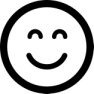 Fecha___________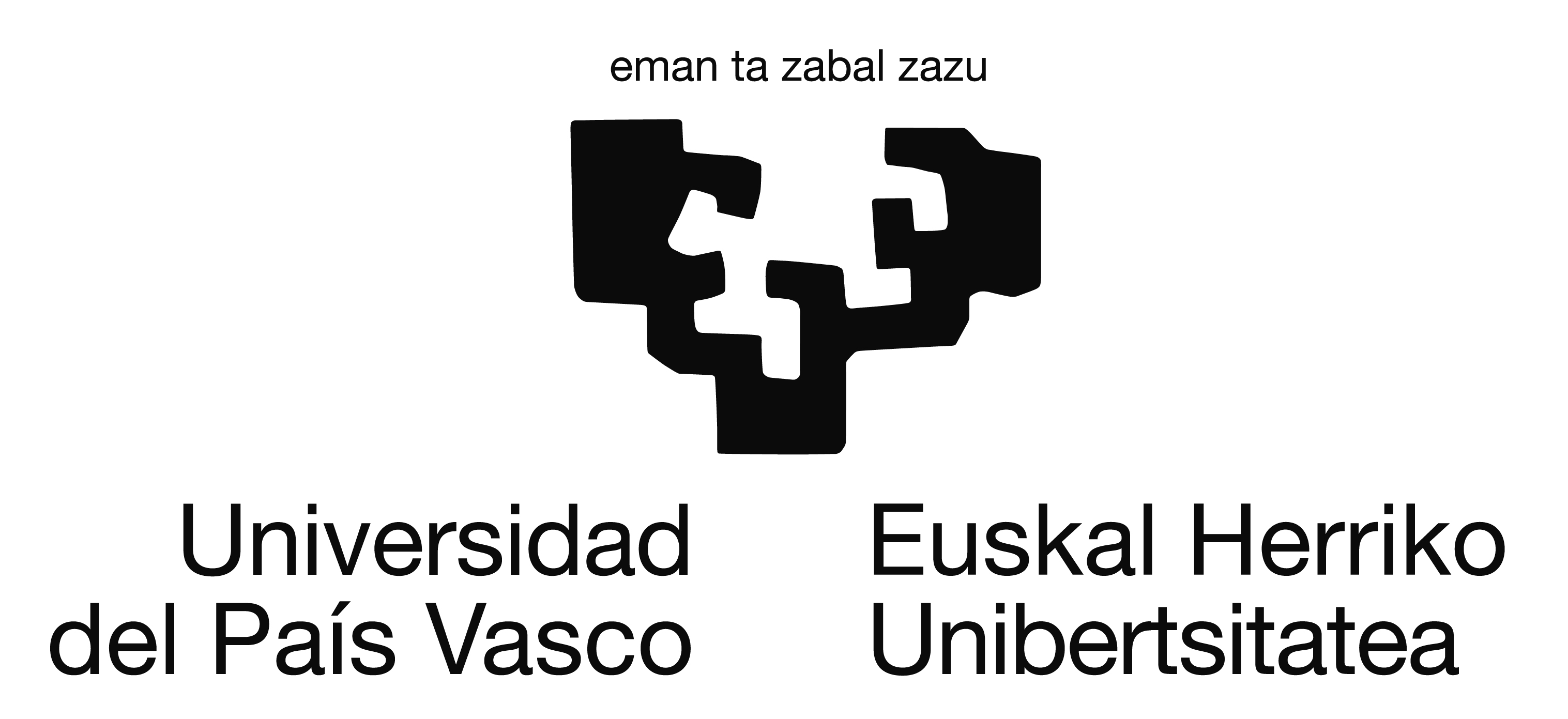 VICERRECTORADO DEL CAMPUS DE ÁLAVAVICERRECTORADO DEL CAMPUS DE ÁLAVAVICERRECTORADO DEL CAMPUS DE ÁLAVAVICERRECTORADO DEL CAMPUS DE ÁLAVAVICERRECTORADO DEL CAMPUS DE ÁLAVAVICERRECTORADO DEL CAMPUS DE ÁLAVAVICERRECTORADO DEL CAMPUS DE ÁLAVACon el fin de poder evaluar nuestro servicio, le agradeceríamos nos contestará a este breve cuestionario. Muchas gracias.Con el fin de poder evaluar nuestro servicio, le agradeceríamos nos contestará a este breve cuestionario. Muchas gracias.Con el fin de poder evaluar nuestro servicio, le agradeceríamos nos contestará a este breve cuestionario. Muchas gracias.Con el fin de poder evaluar nuestro servicio, le agradeceríamos nos contestará a este breve cuestionario. Muchas gracias.Con el fin de poder evaluar nuestro servicio, le agradeceríamos nos contestará a este breve cuestionario. Muchas gracias.Con el fin de poder evaluar nuestro servicio, le agradeceríamos nos contestará a este breve cuestionario. Muchas gracias.Con el fin de poder evaluar nuestro servicio, le agradeceríamos nos contestará a este breve cuestionario. Muchas gracias.Valore de 1 a 6 (1=Totalmente en desacuerdo, 6=Totalmente de acuerdo)123456>25, >45 y Experiencia LaboralRespuesta recibidaAtención recibidaDerivación al servicio competenteTraslado de expediente de accesoTraslado de expediente de accesoTraslado de expediente de accesoTraslado de expediente de accesoTraslado de expediente de accesoTraslado de expediente de accesoTraslado de expediente de accesoPrecisión en la entrega del certificadoConvocatorias internas y externasConvocatorias internas y externasConvocatorias internas y externasConvocatorias internas y externasConvocatorias internas y externasConvocatorias internas y externasConvocatorias internas y externasEficacia en la tramitación de la convocatoriaAtención recibidaOstatu: Alojamiento universitarioOstatu: Alojamiento universitarioOstatu: Alojamiento universitarioOstatu: Alojamiento universitarioOstatu: Alojamiento universitarioOstatu: Alojamiento universitarioOstatu: Alojamiento universitarioInformación recibidaApoyo al Servicio de DeportesApoyo al Servicio de DeportesApoyo al Servicio de DeportesApoyo al Servicio de DeportesApoyo al Servicio de DeportesApoyo al Servicio de DeportesApoyo al Servicio de DeportesAtención recibidaRapidez en la resolución de los trámites solicitadosSugerencias/Propuesta de mejoras:Sugerencias/Propuesta de mejoras: